Uitkomst onderzoek 
EFFECTEN ZELFREALISATIE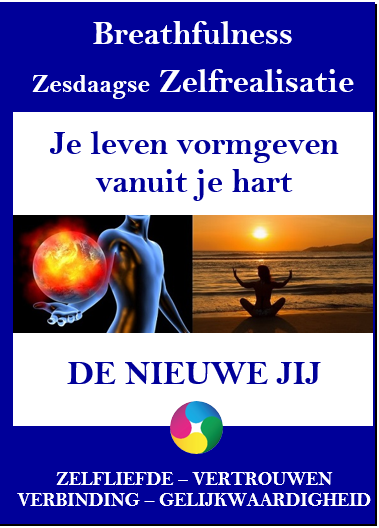 We geven in dit verslag een aantal samenvattende uitkomsten weer van het onderzoek onder de deelnemers die in de periode 2012-2015 hebben deelgenomen aan de zesdaagse Zelfrealisatie. Uit de cijfers die hieruit naar voren komen blijkt dat de effecten op elk ondervraagd gebied groot zijn (stijging van minimaal 30%) en dat deze effecten ook nu nog steeds aanwezig zijn.Er zijn drie deelgebieden onderzocht:Algemene fitheidKwaliteit van slapenKwaliteit van het levenOnderdeel Algemene fitheid:De algemene fitheid is na de Zelfrealisatie gemiddeld toegenomen met 30% en in de loop der tijd na de Zelfrealisatie gelijk gebleven!75% heeft een hoger cijfer genoteerd zoals het nu ervaren wordt in vergelijk met de situatie voor de Zelfrealisatie.25% heeft het cijfer gelijk gehouden.Onderdeel De kwaliteit van slapen:De kwaliteit van slapen is na de Zelfrealisatie gemiddeld toegenomen met 32% en in de loop der tijd na de Zelfrealisatie verder toegenomen tot 36%!63% heeft een hoger cijfer genoteerd zoals het nu ervaren wordt in vergelijk met de situatie voor de Zelfrealisatie.37% heeft het cijfer gelijk gehouden.Onderdeel De kwaliteit van leven:De kwaliteit van het leven is na de Zelfrealisatie gemiddeld toegenomen met 31% en in de loop der tijd na de Zelfrealisatie verder toegenomen tot 37%!88% heeft een hoger cijfer genoteerd zoals het nu ervaren wordt in vergelijk met de situatie voor de Zelfrealisatie.6% het cijfer gelijk gehouden en 6% heeft een lichte daling ingevuld (welke later alsnog gewijzigd zijn naar een hoger cijfer).Dit onderzoek laat de waarde zien van deelname aan de zesdaagse Zelfrealisatie en dat de investering door hier aan deel te nemen een investering voor lange termijn is. Het onderbouwt verder het belang van aandacht voor de 4 pijlers van Breathfulness: ademhaling, voeding, beweging en ontspanning.In de volgende pagina's zijn alle vragen opgenomen die gebruikt zijn tijdens het onderzoek.  Marco en JacquelienInsideOut, december 2015Uitkomsten vragen over fysieke gesteldheid na de Zelfrealisatie.Het gevoel van fitheid en vitaliteit is met 53% toegenomen. Daarna is het in de loop der tijd gemiddeld gedaald naar toename van 35%.Het energieniveau is met 70% toegenomen. Daarna is het in de loop der tijd gemiddeld gedaald naar toename van 57%.Het last hebben van hoofdpijn is met 32% afgenomen. Daarna is het in de loop der tijd gemiddeld stabiel gebleven.De vragen over bloeddruk en rookgedrag zijn door te weinig deelnemers ingevuld om deze mee te nemen in dit onderzoek.	Uitkomsten vragen over kwaliteit van slapen na de Zelfrealisatie.Het 's avonds makkelijker in slaap vallen is met 31% toegenomen. Daarna is het in de loop der tijd gemiddeld stabiel gebleven.Het 's nachts vaak wakker worden is met 17% afgenomen. Daarna is het in de loop der tijd licht gestegen naar een afname van 14%.Het lang genoeg slapen is met 30% toegenomen. Daarna is het in de loop der tijd licht gedaald naar een toename van 27%Het vroeg wakker worden is met 14% afgenomen. Daarna is het in de loop der tijd gemiddeld uitgekomen op een afname van 18%.Het gevoel van fit wakker worden is met 41% toegenomen. Daarna is het in de loop der tijd gemiddeld uitgekomen op een toename van 33%.Uitkomsten vragen over emotionele gesteldheid na de Zelfrealisatie.De emotionele balans is met 68% toegenomen. Daarna is het in de loop der tijd licht gedaald naar een toename van 52%.Mensen kunnen hun emoties vrijer uiten, het onderzoek laat een stijging zien van 32%. Daarna is het in de loop der tijd gemiddeld licht gedaald naar een toename van 29%Er wordt 46% beter met stress omgegaan, daarna in de loop der tijd gemiddeld gestegen naar 50%.Uitkomsten vragen over mentale gesteldheid na de Zelfrealisatie.Er wordt meer helderheid in de gedachten ervaren, het onderzoek laat een stijging van 58% zien, in de loop der tijd licht dalend naar toename van 50%.De beïnvloeding door negatieve gedachten is met 31% afgenomen. Daarna is het in de loop der tijd gemiddeld uitgekomen op 34% afname.De mensen ervaren een verhoogd concentratievermogen. Dit is met 21% toegenomen. Daarna is het in de loop der tijd gemiddeld uitgekomen op 18%.Er wordt een stijging van 71% meer rust in het hoofd ervaren. Daarna is het in de loop der tijd gemiddeld uitgekomen op een stijging van 54%.Het vertrouwen op de eigen intuïtie is met 46% toegenomen. Daarna is het in de loop der tijd gemiddeld uitgekomen op een toename van 39%.Uitkomsten vragen over spirituele gesteldheid na de Zelfrealisatie.Mensen voelen zich meer verbonden met zichzelf. Het onderzoek laat een stijging van 75% zien. Daarna daalt dit licht naar 63%.Mensen voelen zich meer verbonden met anderen. Het onderzoek laat een stijging van 31% zien. Daarna is de stijging in de loop der tijd gemiddeld uitgekomen op 35%.Meer zichzelf kunnen zijn is met 52% toegenomen. Daarna is het in de loop der tijd gemiddeld toegenomen tot 56%.Het ervaren van vrede met het leven is met 70% toegenomen en dit blijft ook zo in de tijd erna.Mensen kunnen meer expressie geven aan de vreugde in hun leven. Uit het onderzoek blijkt een stijging van 60% die uiteindelijk uitkomt komt op 52%.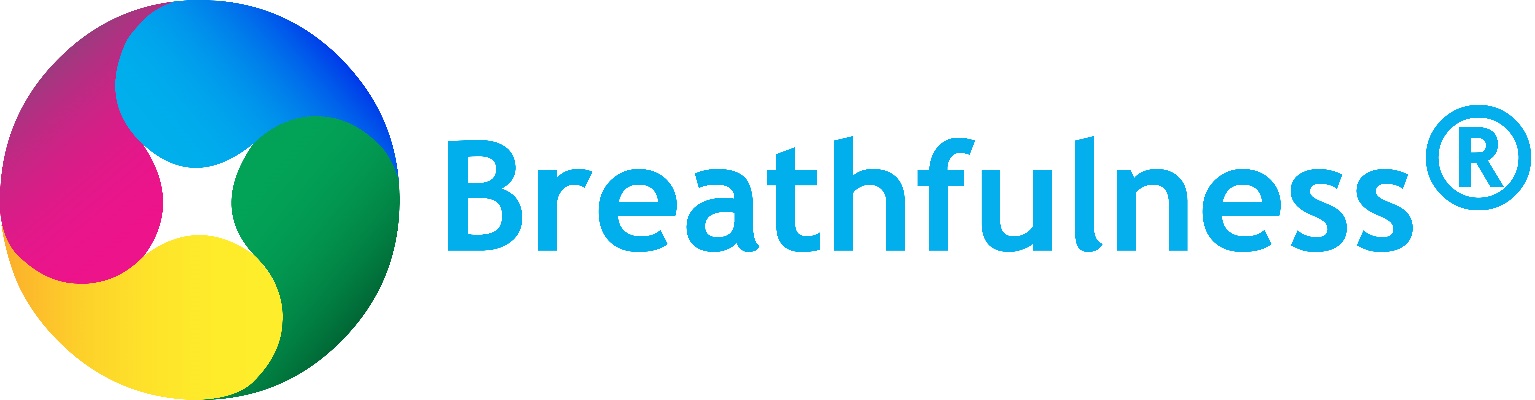 Info over de zesdaagse Zelfrealisatie op www.breathfulness.academy